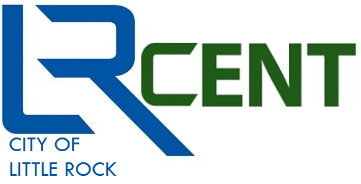 AgendaWednesday, November 18, 2020VIRTUAL11:30 AM to 1:00 PM – Presentations1.	Call to Order – Peter McKinney O’Connor, presiding2.	Welcome3.	Approval of Minutes4.	Financial Update – Sara Lenehan, Finance Director5.	Departmental Presentations and UpdatesCommunity Programs – Dana Dossett, DirectorFleet Services – Donna Facen, Fleet Financial ManagerPolice – Keith Humphrey, ChiefPublic Works – Jon Honeywell, Director	Other Departments Present Fire – Delphone Hubbard, ChiefHousing & Neighborhood Programs – Kevin Howard, DirectorHuman Resources – Stacey Witherell, DirectorInformation Technology – Randy Foshee, DirectorParks and Recreation – John Eckart, DirectorPlanning and Development – Jamie Collins, DirectorZoo – Susan Altrui, Director6.	General Questions and Answers7.	Next MeetingWednesday, February 17, 2021Meeting beginning 11:30amAs the date gets closer the determination will be made as to whether it will be virtual, in-person, or blended.